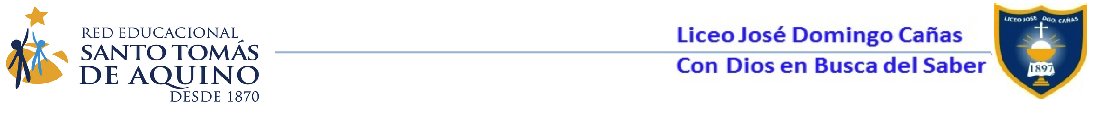 HORARIO DE ATENCIÓN DOCENTES DE LENGUAJECURSODOCENTEDÍA HORACORREOTercero básico Niccol Arayamartes y miércoles10:00 a 11:00naraya@secst.clCuarto básicoMelissa Vargasmartes y jueves10:00 a 11:00mlvargas@secst.clQuinto básicoMaría Isabel Costamartes y miércoles 10:00 a 11:00mcosta@secst.cl    Sexto básicoAhissa Ramírezmartes y jueves09:00 a 10:00ahissa.ramirez@secst.cl   Séptimo básico Octavo básicoMacarena Constanzomartes y miércoles11:00 A 12:00mconstanzo@secst.clPrimero medioSegundo medioPamela Gonzálezjueves y viernes 11:00 a 12:00pcgonzalez@secst.clTercero medioAlejandra Ariasmartes y miércoles10:00 a 11:00aarias@secst.clCuarto medioAlejandra Ariasmartes y miércoles11:00 a 12:00aarias@secst.cl